Республика КарелияГлава Пряжинского национального муниципального районаРАСПОРЯЖЕНИЕ17 июля 2023 года 									               № 21пгт ПряжаО назначении  публичных слушаний 	В соответствии со ст. 5.1, 39 Градостроительного кодекса Российской Федерации, п. 1.5 Порядка организации и проведения публичных слушанийв Пряжинском национальном муниципальном районе, утвержденного решением LX сессии Совета Пряжинского национального муниципального района III созыва
от 29 мая 2018: 	1. Назначить проведение публичных слушаний на 01 августа 2023 годав 10 час. 45 мин. в здании МКУ “ЭТНО-КУЛЬТУРНЫЙ ЦЕНТР “КИЕЛЕН КИРЬЮ”, расположенном по адресу: п. Эссойла, ул. Октябрьская, д. 11а,по проекту решения о предоставлении разрешения на условно разрешенный вид использования земельного участка с кадастровым номером 10:21:0040105:299, площадью 480 кв.м., адрес (местоположение): Российская Федерация, Республика Карелия, Пряжинский район, Эссойльское сельское поселение, п. Сяпся, кадастровый квартал 10:21:0040105 «Ведение огородничества». 2. Разместить настоящее распоряжение и проект решения о предоставлении разрешения на условно разрешенный вид использования земельного участкана официальном сайте Пряжинского национального муниципального района http://pryazha.org/ в разделе: Главная/ Деятельность/ Градостроительная деятельность и земельные отношения/ Публичные слушания и на информационном стенде в помещении  администрации Эссойльского  сельского поселения по адресу: п. Эссойла, ул. Первомайская, д. 12 и опубликовать в газете «Наша Жизнь» - «Мейян - Элайгу». 3. Предложения и замечания по проекту решения о предоставлении разрешения на условно разрешенный вид использования земельного участка необходимо направлять в администрацию Пряжинского национального муниципального района по адресу: пгт Пряжа, ул. Советская, д. 61 или на адрес электронной почты: priagad@yandex.ru  и в администрацию Эссойльского сельского поселения по адресу: п. Эссойла, ул. Первомайская, д. 12, до 26 июля 2023 года (включительно).4. Проведение публичных слушаний оставляю за собой.Глава Пряжинского национального				           муниципального района 					                               А.И. Ореханов 										                     проект	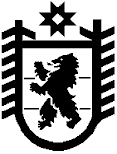 Республика КарелияKarjalan Tazavaldu Администрация Пряжинского национального муниципального районаPriäžän kanzallizen piirin hallindoПОСТАНОВЛЕНИЕ«__»_____2023 г.				         №пгт ПряжаPriäžän kyläРуководствуясь статьёй 39 Градостроительного кодекса Российской Федерации, Уставом Пряжинского национального муниципального района Республики Карелия, и с учётом результатов публичных слушаний от 01 августа 2023 года, администрация Пряжинского национального муниципального района  П О С Т А Н О В Л Я Е Т:1. Предоставить разрешение на условно разрешенный вид использования земельного участка с кадастровым номером 10:21:0040105:299: «Ведение огородничества» площадью 480 кв.м., расположенного по адресу: Российская Федерация, Республика Карелия, Пряжинский район, Эссойльское сельское поселение, п. Сяпся, кадастровый квартал 10:21:0040105.2. Разместить настоящее постановление  на официальном сайте Пряжинского национального муниципального района: http://pryazha.org/ в разделе: Публичные слушания и опубликовать в газете «Наша Жизнь» - «Мейян Элайгу». Глава администрации 								 О.М. ГаврошО предоставлении разрешения на условно разрешенный вид использования земельного участка с кадастровым номером 10:21:0040105:299 «Ведение огородничества» 